

Light Reflectance Values of STUDIO Collection® Architectural Resin Sheets
 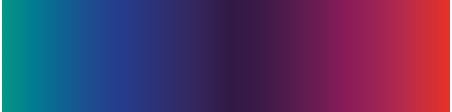 This technical bulletin provides the Light Reflectance Values (LRV) of STUDIO Collection® Architectural Resin sheets. Light Reflectance Value measures the amount of light reflected by a material. Values were measured using the method described in ASTM C609 - Measurement of Light Reflectance Value and Small Color Differences Between Pieces of Ceramic Tile.  Stain ResistanceThe following reagents show no lasting effects on the surface of STUDIO Collection® Architectural resin sheets when tested to the ISFA 2-01 Cleanability/Stain Resistance standard.Studio Collection®Information contained herein is: a) based on Aristech Surfaces’ available technical data and experience; b) intended only for individuals having applicable technical skill, with such individuals assuming full responsibility for all design, fabrication, installation, and hazards; c)to be used with discretion and at one’s own risk, after consultation with local codes and with one’s independent determination that the product is suitable for the intended use; and d)not to be used to create designs, specifications, or installation guidelines.  Aristech Surfaces makes no representation, or warranty, express or implied, and assumes no liability or responsibility as to: i) the accuracy, completeness or applicability of any supplied information; ii) results obtained from use of the information, whether or not resulting from Aristech Surfaces’ negligence; iii) title, and/or non-infringement of third party intellectual property rights; iv) the merchantability, fitness or suitability of the product for any purpose; or v) health or safety hazards resulting from exposure to or use of the product.  Aristech Surfaces shall not be liable for x) any damages, including claims relating to the specification, design, fabrication, installation, or combination of this product with any other product(s), and y) special, direct, indirect, or consequential damages.NUMBERNAMELRVNUMBERNAMELRV8560Amber Glass12.48200Kaleidoscope60.18455Antique Glass19.48586Luna16.96720Bellissimo53.01050Midnight Sky4.807100Black Ice6.508601Neptune25.01800Calacatta Stone73.38320New Calderon8.708330Cat Eye24.18580Night Pearl4.808346Celestial Pearl27.68500Nougat50.18425Cement14.18700Ocean Breeze9.608344Charcoal Pearl14.78343Pearl59.38608Cirrus II36.28585Silver Comet18.58485Cobalt Glass5.508345Silver Pearl21.88570Copper Canyon5.308600Sirocco39.26600Cottonwood86.28465Sky Glass14.88575Cozumel79.28710Tempest67.48770Ebony Twist5.308587Terra23.08480Frosted Glass23.38760Transcendent70.48495Gold Mine7.508340Tusk18.68810Grenadine6.001060Twinkle75.28570Honey Crunch9.308609Whimsy37.18606Irish Bell25.36636White Sands56.6Note: for cautions and information on exposure to any Aristech Surfaces’ product, please see the applicable material safety data sheet.